MEETING OF THE PARISH COUNCILMembers are hereby summoned to attend the Meeting of Birdham Parish Council to be held at 7pm on Monday the 16th September 2019 in the Main Hall at Birdham Village Hall, Birdham.David J SiggsDavid J Siggs - Clerk to the CouncilAGENDALeanne Clemens – Community Conservation Officer of the Manhood Wildlife and Heritage Group – will be giving a short presentation to those present prior to the commencement of the Parish Council Meeting.Declaration of interests.i) To receive Declarations of Interest in respect of matters contained in this agenda, in accordance with the provisions of the Localism Act 2011 in respect of members and in accordance with the provisions of the Local Government Act 1972 in respect of officers.ii) To consider any Dispensation Requests received by the Clerk not previously considered.Approve and sign the minutes of the meeting held on 15th July 2019.Public Question time from residents of Birdham in accordance with Standing Orders 1d -1lPlanning matters including applications and CDC delegated decisions. Consider and resolve the council’s response to planning applications listed below plus any other planning applications advised by Chichester District Council and available on its website between the circulation of this agenda and the meeting to which it pertains. (Such planning applications which arrive after the preparation of this agenda that are considered at the meeting may be subject to review at a later stage).Notifications of new Planning Enforcement Notices – to be noted.Updates on Planning Enforcements – to be noted.Compulsory Purchase Order (H9 Site Crooked Lane)Planning Applications to be decided.BI/19/01396/FUL - Berth No. 1 Houseboat Living the Dream Chichester MarinaReplacement Houseboat. Substitute PlansBI/19/01787/TPA - Land North Of 10 To 29, Old Common Close, BirdhamReduce height by up to 4m (back to strong growth points) on 1 no. Black Poplar tree (quotedas T1163, TPO'd as T19) subject to BI/97/00036/TPO. Reduce height by up to 6m and reduce north and south sectors by up to 2m on 1 no. Leyland Cypress tree (T1173), within Group, G1 of BI/97/00036/TPO. Reduce height by up to 6m and reduce widths (all round) by up to 2m on 1 no. Leyland Cypress tree (T1175), within Group, G1 of BI/97/00036/TPO.BI/19/01989/TPA - Beechway  Martins Lane Birdham Crown reduce by 25% (all round) on 1 no. Oak tree (T2) subject to BI/01/00038/TPO.BI/19/01919/FUL - Land East Of Batchmere Lane, Batchmere Road, BirdhamNew agricultural access.BI/19/01970/TPA - 7 Longmeadow Gardens Birdham Crown reduce by 2m (all round), crown thin by 10% and crown lift by to 4m (above ground level) on 1 no. Oak tree (T2 quoted as TPO 83) subject to BI/72/00014/TPO.BI/19/02107/TPA - The Boat House Lock Lane Birdham ChichesterFell 2 no. Poplar tree (T1 and T2). Reduce heights by 9m on 6 no. Poplar trees (T3 to T8). All 8 no. trees within Group, G subject to BI/98/00035/TPO.BI/19/02122/FUL - Broomer Farm , Lock Lane, Birdham,Change of use of the land from agricultural to mixture of agricultural and equestrian. Erection of 1 no. building for keeping horses and agricultural equipment and hay storage.Delegated decisions - to be noted.BI/19/01319/ELD Plovers Cottage  Batchmere Road Birdham Extensions to building and use of building including said extensions for B1(c) purposes, namely as a willow workshop. PERMITBI/19/01491/TPA Mr. Richard Stibbs Rowan Nursery Bell Lane Birdham Remove lower 1 no. branch on east side of main stem at 6m (above ground level) on 1 no. Monterey Pine tree (quoted as 15), remove lower 1 no. branch on north-east side of main stem at 7m (above ground level) on 1 no. Monterey Pine tree (quoted as 16), remove lower 1 no. branch on north-east side of main stem at 10m (above ground level) on 1 no. Monterey Pine tree (quoted as 17), shorten lowest 1 no. branch on east side by approx. 2.5m on 1 no. Monterey Pine tree (quoted as 19), shorten lowest 1 no. branch on north-east side by approx. 2.5m on 1 no. Monterey Pine tree (quoted as 20) and remove lower 1 no. branch on north-east side of main stem at 8m (above ground level) and deadwood on 1 no. Monterey Pine tree (quoted as 22 - D). Crown raise by up to 3m (over gardens) on 1 no. Monterey Pine tree (quoted as 30) and 1 no. English Oak tree (quoted as 40). All 8 no. trees within Groups, G1 (quoted as 15-17,19, 20 and 22 as D) and Group, G2 (quoted as 30 and 40) subject to BI/83/00023/TPO. PERMITBI/19/01616/TPA - Chichester Marina Birdham 	Reduce to clear street light by 2m on 1 no. Oak tree (T1). Fell 1 no. Cherry tree (T6). Crown reduce by 3m (all round) on 1 no. Oak tree (T8). Crown reduce by 3m and crown lift by up to 3m (above ground level) on 1 no. Willow tree (T9).  Reduce lower crown branches growing towards Pandora and Sundance (boathouses) by 2m on 1 no. Oak tree (T10).  All 5 no. trees are within Group, G subject to BI/98/00035/TPO. Crown reduce by 3m (all round) on 1 no. Oak tree (quoted as T11, TPO'd T1) subject to BI/98/00035/TPO. PERMITBI/19/01033/DOM Mr & Mrs Burgess and Tramontano Merrieweather  18 Greenacres Side extension of the existing garage to include a gym and store. PERMITBI/19/01848/TCA Mr W Winton Carthagena Farm House Bell Lane Birdham Notification of intention to fell 24 no. Leyland Cypress trees (12 no. are considered dead/decaying). NOT TO PREPARE A TREE PRESERVATION ORDERBI/19/00845/FUL Mrs K Barnes Common Piece Main Road Birdham Use of land for the stationing of a static caravan. REFUSEBI/19/01633/DOM Mr & Mrs Kicks Martins Lea  Martins Lane Birdham First floor extension and conversion of part of roof void including 2 no. dormer windows.  Single storey ground floor extension and replacement porch.  Associated internal and external alterations. PERMIT BI/19/01672/DOM Mr Simon Fraser Oak Cottage  Martins Lane Birdham Proposed 2 no. dormers on front and rear elevation and 1 no. Juliet balcony on side elevation and associated alterations. PERMIT5.	 Clerks Report including:WSCC Reports, highways matters and correspondenceCDC Reports including correspondenceTo receive reports from Division Members of WSCC and Ward Members of CDC as appropriate.Other related matters6.  Finance and Corporate:	i)   	 To receive and approve a financial report.	ii)   	 To receive an update on the applications for NHB Grants. To adopt the document of a Maintenance Schedule and costs for Birdham Drainage.Correspondence - Not previously circulated to be noted.8. Reportsi)     Play area and playing field   Village Green and pond/ Condition of Village Drain/Ditch Network    Communication Working GroupCommunity ResilienceMPAGOther Reports of meetings attended by Councillors.10. Items for inclusion on next agenda.11. Date of Next Meeting 	7pm on Monday 21st October 2019 in the Village Hall.12. Staffing.At this point the Parish Council may wish to consider going into private session with no public or press in attendance. The items to be discussed are confidential as per Standing Order 3d as under;Meetings shall be open to the public unless their presence is prejudicial to the public interest by reason of the confidential nature of the business to be transacted or for other special reasons. The public’s exclusion from part or all of a meeting shall be by a resolution which shall give reasons for the public’s exclusion.Filming of Parish Council meetings and use of social media:During this meeting residents are allowed to record or film the meeting or to use social media, providing it does not disrupt the meeting. You are encouraged to let the Clerk know in advance if you wish to record or film. Mobile devices should be switched to silent for the duration of the meeting.THE PUBLIC HAVE A RIGHT TO ATTEND ALL MEETINGS OF THE COUNCIL AND ARE MOST WELCOME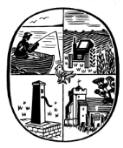 Birdham Parish Council28 Langdale Avenue, Chichester, West Sussex, PO19 8JQTel : 01243 790402Email : clerk@birdhamparishcouncil.org.uk Website : www.birdham.org.ukClerk to the Council : David J Siggs